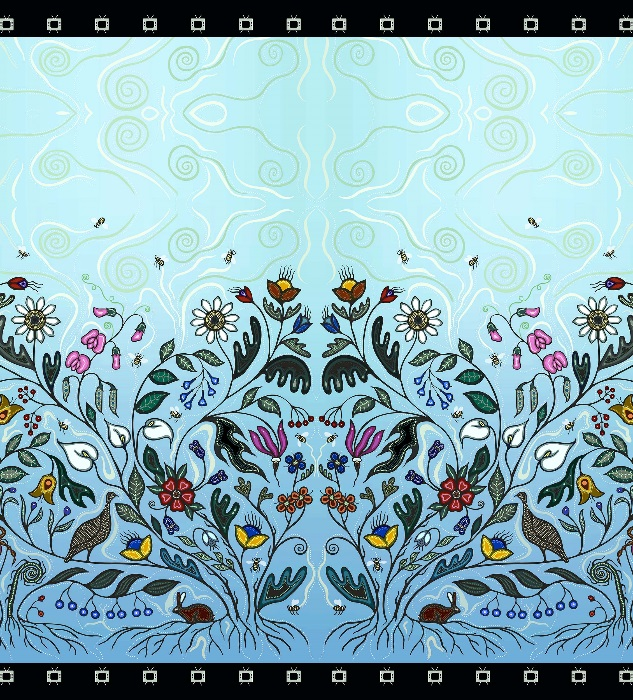 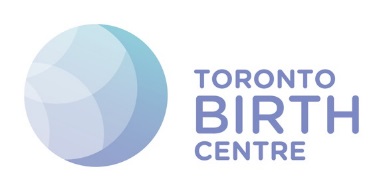 Call for Indigenous Midwifery ClientWhat We Teach Our Children, 2008
Christi BelcourtThe Toronto Birth Centre (TBC) is forming a Working Group on Aboriginal Midwifery to create space for Aboriginal Midwives working under the exception to practice at our facility.This working group will deliberate on who the community authority is in Toronto that will make decisions and take responsibility for recognition of Aboriginal Midwives working locally under the exception clause in Toronto.  Community Council has requested that the Board seek representation from internal councils, the Board itself, Aboriginal/Indigenous midwifery stakeholder groups and other people/groups with specialized knowledge. The working group will report to the TBC’s Board of Directors.We invite statements of interest from Indigenous community members who currently are in/have been in/may seek the care of midwives.The member that will be selected will have experience as a recipient of midwifery care provided by Aboriginal midwives either working under the exception clause of the Midwifery Act or care provided by Aboriginal/Indigenous midwives registered with the College of Midwives of Ontario. The member must be at least 18 years of age, reside in the Greater Toronto Area and self-identify as being of Indigenous descent.All working group members will be expected to attend a few meetings approximately 2 hours in length with the possibility of an extended opportunity as the community authority is established. This is a voluntary opportunity to foster and support cultural integrity in policies, guidelines and programs used by clients of the Toronto Birth Centre.If you are interested in becoming a member of this working group, please send in a statement of interest outlining your experience with midwifery care and/or your current resume to: AboriginalmidwivesatTBC@gmail.com .Updated: The posting will be active until a member has been selected. 